Муницинальное бюджетное дошкольное учреждение «Краснокоммунарский детский сад «Стрела», Оренбургская область, Сакмарский район, п. Красный КоммунарКонсультация для родителей детей старшего дошкольного возрастаТема:    «Игры с мячом намного лучше компьютерных игр»п. Красный Коммунар, 2020 г.В век прогрессирующих технологий, компьютер занял важную позицию в жизни современного человека, как источник информации, коммуникативных связей, как рабочая площадка, развлечения и игр. Чем опасен компьютер для дошкольника? Компьютерные игры, неограниченные по времени, могут захватить  сознание ребенка, отключить его от реальности, перенеся в виртуальную искаженную плоскость. Это очень вредно для психического и физического здоровья ребенка.Покажите ребенку реальный яркий удивительный мир через игры своего детства, игры дедушек и бабушек, игры, с одним из самых древних и любимых игрушек всех стран и народов, с мячом. С мячом придумано множество   дворовых бессюжетных игр, подвижных игр с правилами, спортивно – командных игр. С ним можно проделывать различные упражнения в бросании, катании, отбивании, подкидывании, перекидывании, закидывании. При этом развивается глазомер, координация, ловкость, ритмичность, согласованности движений.  В играх с мячом развиваются физические качества ребенка: быстрота, ловкость, сила.Упражнения с мячами различного веса и объема развивают не только крупные, но и  мелкие мышцы обеих рук, увеличивают подвижность суставов пальцев и кистей, что особенно важно для шестилетнего ребенка, готовящегося к обучению в школе. При ловле и бросании мяча ребенок действует обеими руками. Это способствует гармоничному развитию центральной нервной системы и всего организма.В младшем дошкольном возрасте ребенок может катать мяч, бросать, учиться метать. При прокатывании мяча ребенка нужно приучать отталкивать симметрично обеими руками, придавая нужное направление, затем одной рукой: левой и правой попеременно.При бросках и ловле мяча основное внимание нужно обращать на исходное положение. При метании в цель и на дальность предлагается отставить ногу, отвести в сторону одноименную руку, производящую бросок (если метать правой рукой, правую ногу отставить назад).В среднем дошкольном возрасте ребенок в упражнениях с мячом знакомиться с различными пространственными понятиями – высоко, низко, верх, низ; учится управлять своими движениями.Подбрасывая мяч вверх, нужно понимать траекторию полета мяча. Для того, чтобы мяч летел точно в верх, попросить ребенка показать указательным пальчиком направление. Мяч положить на ладошки и невысоко подбрасывать. Усвоив это упражнение, дети учатся подбрасывать мяч, захватывая мяч кистями рук и ловить на лету, не прижимая к себе.При обучении отбивания мяча, так - же следить за положением тела: не сутулиться, не нагибаться вперед, ноги на ширине плеч. Бить мяч двумя руками в точку между носками ног.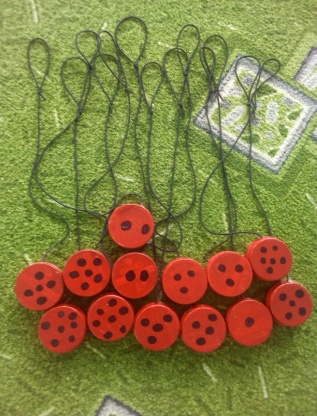 При отбивании одной рукой мяча о пол: рука вытянута вперед, ритмично бить ладошкой мяч. В помощь – утяжеленные коробочки на резинке: резинку надеть на кисть руки, и рука тренируется  плавным равномерным точным  отбиваниям.Осваивать технику движения с мячом легче в подвижных играх. Игра «Колобок» для детей среднего дошкольного возраста.Задачи: упражнять в отбивании, подкидывании мяча, развивать глазомер в упражнении с мячом.Ребенок и взрослый отбивает либо подкидывает мяч проговаривая:У меня есть колобок, У него румяный бок,И от дедушки ушел,И от бабушки ушел,Никого я не боюсь,По дорожке прикачусь.После этих слов закатывают мяч в воротца.Игра с мячом «Орехи» для детей старшего дошкольного возраста.Задачи: упражнять детей в отбивании  мяча о пол одной рукой, в подкидывании одной рукой, перекидывании мяча в парах через пол; развивать меткость, ловкость, а так же связную речь.Правила:Два игрока стоят друг напротив друга на расстоянии 3 м, в начерченных  домиках или в обручах.  Первый участник отбивает мяч одной рукой, произнося слова одной строчки, затем передают мяч через пол. Затем так же второй.Бьем орехи молоточком,Для сыночка и для дочки.Раз, два, три, четыре.Открывайте рот,  по - шире.Игроки передают мяч, через пол произнося по одному слову.Для Саши, Наташи, Для Вани и Маши и Паши.Игрок, у которого окажется мяч, подкидывает его вверх на каждое слово одной рукой.А теперь кто резво  спляшет? Игрок с мячом целиться в ноги сопернику, кидает мяч,  стараясь попасть в ноги ниже колен. Важно, в кого кидают, тот уворачивается, подпрыгивает, не выходя из собственного домика. Если в ноги попадет мяч, значит, этот игрок проиграл, и игру начинает  его соперник (в итоге ему опять придется «плясать»).Варианты: увеличивать расстояние между игроками после каждой удачной игры.Со старшим дошкольником предлагаются игры с мячом для развития речи, логического мышления:«Договори слово»Задача: тренировать детей в добавлении к слову заданного звука или слога.Первый участник кидает и произносил начало слова «Ар», второй должен догадаться «буз», и т. д.«Добавь звук»Задача: совершенствовать у детей навыки звукового анализа.Ведущий (взрослый) называет слово, ребенок добавляет к нему звук, чтобы получилось новое слово.Например: кот- крот, тон – трон, газ – глаз, сон – слон, бок – блок,..«Звуковые цепи»Задача: Первый участник называет  слово, второй  называет слово с последнего звука  названного слова. Например «Арбуз – заяц – цапля»«Прилагательные». «Кто последний слово скажет – проиграл»Перекидывать мяч, называя прилагательные к одному существительному. Например:  «кофточка – теплая, мягкая, пушистая, замечательная, красная, рваная, мятая, праздничная, колючая». Проигрывает тот, кто не сможет в свой черед,  подобрать слово. Следующая игра «Синонимы» - назвать противоположное по значению слово. Например:  «Горячий – холодный»«Существительные»«Смысловые группы». Ведущий называет обобщенное слово, например: «Посуда» - называть, что в эту группу входит: тарелки, ложки, стаканы.«Я знаю пять имен мальчиков»При отбивании мяча называть имена.«Он – она- оно»Задача: закрепить у детей понятие о роде предметовВзрослый называет местоимение, ребенок подбирает слово. Например: она – кукла, он – дом, они – двери, оно – солнце,…«Словесные цепи». Один из участников называет слово, второй называет слово и добавляет свое, третий говорит два слова и тоже добавляет свое, и т.д.«Родственные слова»Задача: расширять представление о родственных словах, образованных от одного исходного слова.Один из участников называет слово, последующий называет образованные от него слова. Например: снег – снежный, снеговик, снежинка, снегопад,…«Один – много»Задача: совершенствовать грамматический строй речи, научить употреблять в речи существительные в единственном и множественном числе.Один  называет слово в единственном числе, второй – во множественном. Например: Мяч – мячи.«Назови ласково»Задача: учить детей образовывать существительные с уменьшительно – ласкательным значением.Например: стул – стульчик,  лиса – лисенок.«Сосчитай предметы»Задача: упражнять детей в количественном счете, правильно называть окончания слов.Один называет слово, последующий произносит слово, сочетая с цифрой по порядку.Например: Заяц – один заяц, два зайца, три зайца,  «Мой – моя – мое»Задача: научить детей различать предметы по родам и правильно употреблять их с притяжательными местоимениямиВзрослый называет предмет, ребенок отвечает с местоимением.Например: майка – моя майка, сапог – мой сапог, шуба – моя шуба«Плавает, бегает, летает»Задача: упражнять детей в придумывании предметов, подходящих к заданному действию.Один из участников называет действие, последующие участники называют  подходящий предмет.Например: Летает – самолет, муха, ракета.«Придумай действие»Задача: учить детей соотносить действия с предметом.Взрослый называет предмет, ребенок – действие. Например: корова – мычит.Играйте вместе с детьми. В совместных играх  у ребенка вырабатывается определенная непринужденность в движениях с мячом. Эти игры развивают не только физические качества, но и расширяют кругозор ребенка, активизируют речь, развивают интеллект.  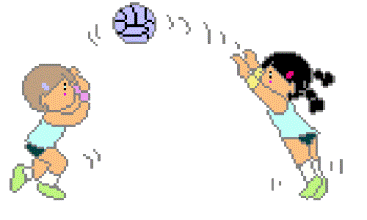 Источник:Академия развития творчества «АРТ – талант» [Электронный ресурс]: Дьяур Н.В. – Консультация для родителей «Игры с мячом намного лучше компьютерных игр» 01.08.2020, режим доступа: https://www.art-talant.org/publikacii/29841-konsulytaciya-dlya-roditeley-igry-s-myachom-namnogo-luchshe-kompyyuternyh-igrАвтор - составитель:Дьяур Наталья Вячеславовна,инструктор по физической культуре  высшей квалификационной категории МБДОУ «Краснокоммунарский детский сад «Стрела» 